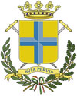 Comune di ModenaConsiglio ComunaleGruppo Consiliare Partito DemocraticoPROTOCOLLO GENERALE   n° 376497 del 18/12/2019(P.E.C.)Modena, 13 /12 /2019 Alla Presidenza del Consiglio ComunaleAl SindacoAgli Assessori CompetentiINTERROGAZIONE Oggetto: Riduzioni rette asili nido Premesso che: La costante attenzione del Comune di Modena negli anni, rivolta all’infanzia attraverso anche il supporto di studi, ricerca e analisi, sia a livello locale che a livello nazionale, ha evidenziato l’opportunità che i bambini da 0 a 3 anni frequentino gli asili nido, in quanto sviluppa negli stessi nei primi anni di vita stimoli sociali e interpersonali molto importanti per il percorso di crescita . Considerato che:Con Delibera Regionale n. 1338 del 29/07/2019 la Regione Emilia Romagna ha deliberato di approvare misure sperimentali di sostegno economico alle famiglie, denominata “al nido con la Regione “per l’anno educativo 2019-2020 , finalizzata all’abbattimento delle rette / tariffe di frequenza ai servizi educativi per la prima infanzia , rivolta alle strutture pubbliche e private  (se convenzionate con i comuni ).S’interroga l’Amministrazione comunale per sapere: A che punto siamo con l’applicazione della delibera?Quante sono le famiglie interessate all’abbattimento della retta / tariffa con dichiarazione ISEE non superiore ai 26.000 euro? Quanto è lo sconto su una retta?    Mara Bergonzoni	Si autorizza la diffusione a mezzo stampa